 فؤرمى رِاسثاردةى ثالَثشتى (تعضيد) تؤذينةوةى زانستى و دانانى ثةرتووك يةكةم/ تويَذةر: دووةم/ ثرِؤذةى تؤذينةوة:  سيَيةم/ ثيَداويستيةكان:زانكؤى سةلاحةددين                                                                                                                                كؤليَذى زانستة ئةندازياريية كشتوكالَيةكان  هؤبةى كار و بارى زانستى 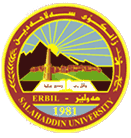 خةرمان خالد قادرناو/ ناوةكان:  1ماموَستاثلةى زانستى:2رةزطةرى- زانستة ئةندازياريية كشتوكاليةكانبةش و كؤَليَض:3 بةرهةمهينانى ميوةبوارى ثسثؤرى:4هةوليَرناونيشانى تةواو:5Efficiency of seed preconditioning with salicylic acid in increasing seed germination and seedling growth of three Broccoli (Brassica olerasea var Italica) hybridsناونيشانى تؤذينةوة:1كيلطةى طردةرةشةشويَنى ئةنجامدانى تؤذينةوة:21 سالماوةى ثيَشنيار كراو بؤ ئةنجامدانى تؤذينةوة3مةبةست بريتية لة زانينى كاريطةرى هورمونى ساليسيليك اسيد لةسةر ضةكةرةو طةشةى شتلَى بروكلى.بةكارهينانى سيَ ضةشنى بروكلى وة كاريطةرى خةستى جياواز لة ساليسيليك اسيد لةسر ريذة ى سةدى و خيرايي ضةكةرةكردن تووةكان وة دواتر لةسةر جةند سيفةتيكى سةوزة طةشةى شتلى ضةشنةجياوازةكان.مةبةست لة تويذينةوةكة لة طةلَ كورتةي ثلاني تويذينةوةكة4ئاميَر و كةرةستةكانمادةي كيمياويثيَداويستي ضاث كردنطواستنةوةثيَداويستي تربرِي ثارةي مةزةندةكراوPeat moss, container, Broccoli seedSalicylic acid250,000